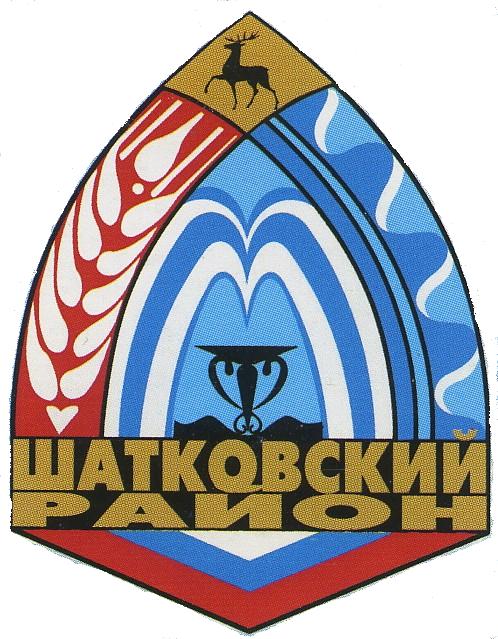 СЕЛЬСКИЙ СОВЕТ СТАРОИВАНЦЕВСКОГО СЕЛЬСОВЕТА ШАТКОВСКОГО  МУНИЦИПАЛЬНОГО РАЙОНА НИЖЕГОРОДСКОЙ ОБЛАСТИРЕШЕНИЕ4 февраля 2022 года                                                                №  8 О согласии на преобразование муниципальных образований путем объединения всех поселений, входящих в состав Шатковского муниципального района Нижегородской области, и наделения вновь образованного муниципального образования статусом муниципального округа с наименованием «Шатковский муниципальный округ».	В соответствии со статьей 13 Федерального закона от 6 октября 2003 г. № 131-ФЗ «Об общих принципах организации местного самоуправления в Российской Федерации», Уставом Староиванцевского сельсовета Шатковского муниципального района Нижегородской области, рассмотрев инициативу Земского собрания Шатковского муниципального района Нижегородской области о преобразовании муниципальных образований путем объединения всех поселений, входящих в состав Шатковского муниципального района Нижегородской области, и наделения вновь образованного муниципального образования статусом муниципального округа с наименованием «Шатковский муниципальный округ», оформленную решением Земского собрания Шатковского муниципального района Нижегородской области, сельский Совет, выражая мнение населения Староиванцевского сельсовета Шатковского муниципального района Нижегородской области, решил::1. Согласиться на преобразование муниципальных образований путем объединения всех поселений, входящих в состав Шатковского муниципального района Нижегородской области, рабочий поселок Лесогорск, рабочий поселок Шатки, Архангельский сельсовет, Кержемокский сельсовет, Костянский сельсовет, Красноборский сельсовет, Светлогорский сельсовет, Силинский сельсовет, Смирновский сельсовет, Староиванцевский сельсовет, Шараповский сельсовет и наделения вновь образованного муниципального образования статусом муниципального округа с наименованием «Шатковский муниципальный округ», с административным центром  рабочий поселок Шатки.2. Направить настоящее решение в Земское собрание Шатковского муниципального района Нижегородской области.3. Опубликовать (обнародовать) настоящее решение путем размещения на информационных щитах и опубликования на официальном сайте в информационно-телекоммуникационной сети «Интернет».Глава местного самоуправления Староиванцевского сельсовета 		                                                 М. К. Хрулев                 